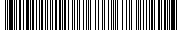 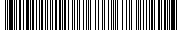 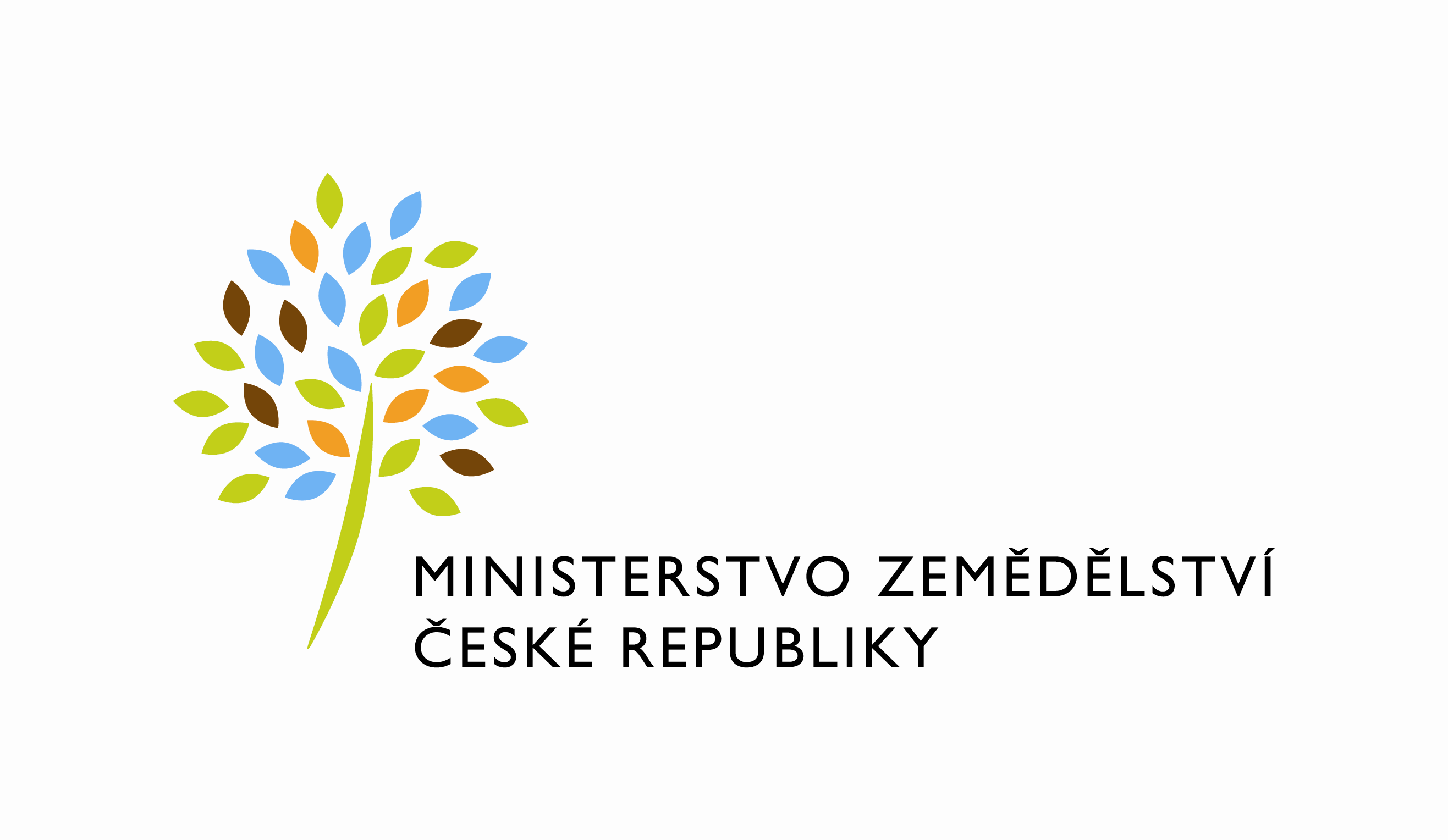 DATUM: 15. 4. 2024Prodloužení termínu dodání č.4500146876 - 801_PZ_PRAIS_III_2023_IZR_SWK2023(KDW)_(Z37131)Dobrý den,žádáme tímto o prodloužení termínu dodání 801_PZ_PRAIS_III_2023_IZR_SWK2023(KDW)_(Z37131) nově do 16.05.2024Zdůvodnění: Důvodem jsou nálezy z testování v oblasti výpočtu včasnosti. V rámci testování se v novém IZR zjistilo, že nový algoritmus pro výpočet včasnosti vykazuje určité rozdíly oproti původnímu. Na základě dohody s testujícími za MZe je potřeba delší čas na ověření / další testování těchto rozdílů a případné úpravy. Algoritmus výpočtu včasnosti nebyl bohužel explicitně popsaný v zadání PZ.S výše uvedeným souhlasí garant pan Němec J.Děkujeme.S pozdravem%%%el_podpis%%%Ing. Miroslav Rychtaříkředitel odboruPřílohyútvar: Odbor informačních a komunikačních technologiíČíslo útvaru: 12120VÁŠ DOPIS ZN.:	SP. ZN.:	MZE-68242/2023-12122NAŠE Č. J.:	MZE-30403/2024-12122VYŘIZUJE:	David NeužilTelefon:	221812012O2 IT Services s.r.o.Vážený panxxxZa Brumlovkou 266/2Michle140 00 Praha 4